Pielikums 1Ādažu velomaratona trases shēma2018.gada 14.aprīlī.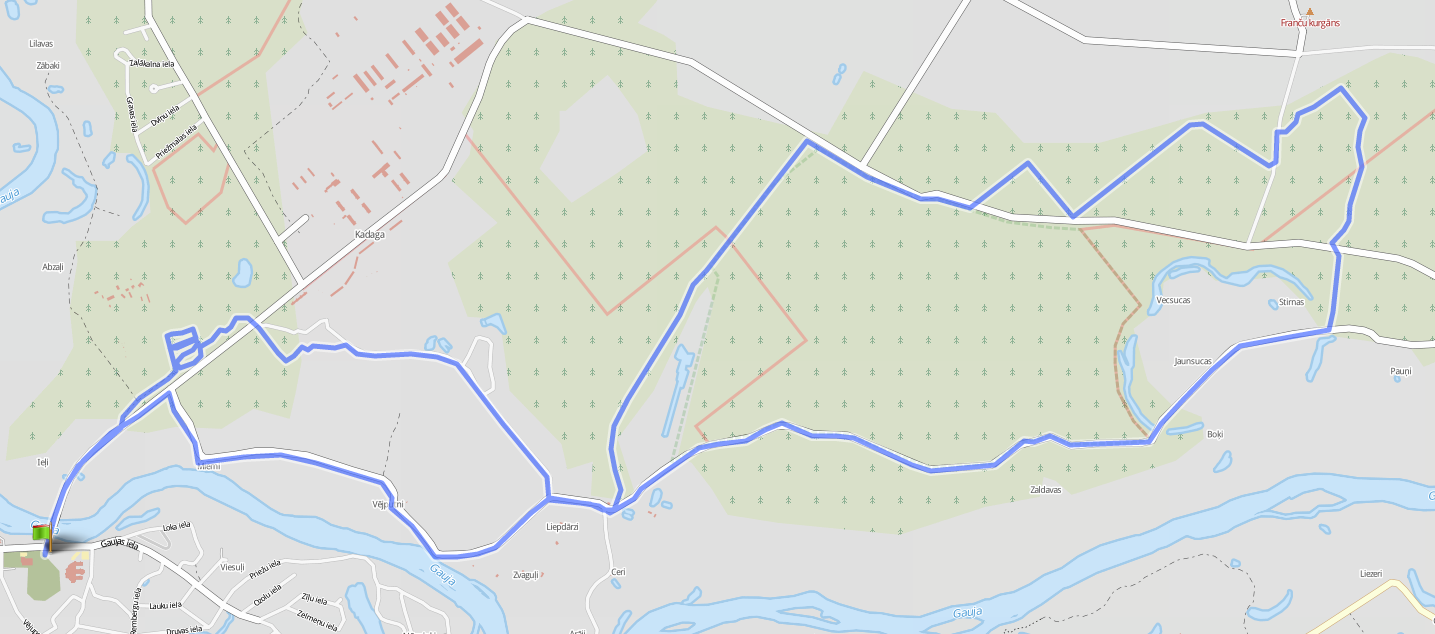 